Tel No. 057 8648334                                                           	     Scoil Bhríde,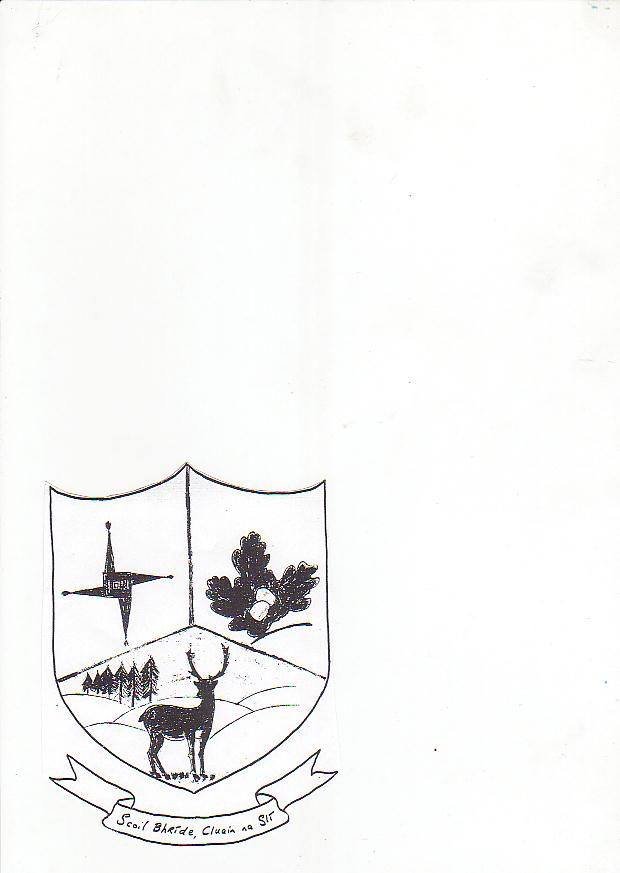 Roll No. 20118L		    	     Cluain na Slí,				         	                                     	     Co. Laoise.         Principal: John O’Sullivan     DeputyPrincipal: Siobhán O’Donoghue   Assistant Principal: Deirdre Molloy                                                                                                                                                     20/10/2020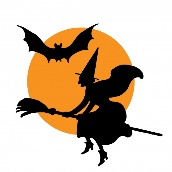 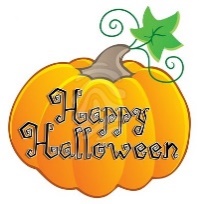                                           Halloween  Spookey Stroll                 Friday October 24th 2020This year’s Spooky Stroll will take place on Friday next, October 24th 2020 between 11.30am and 1:00pm (weather permitting). The children will be strolling up through the village to the Heritage Centre and back. To make the event as enjoyable as possible, we encourage all pupils to dress up in their scary Halloween outfits and take part. Those who don’t wish to dress up/take part shall remain back in the school for the duration of the stroll. Due to Covid 19 Restrictions, staff will not be in a position to help children get ready for the walk, so we ask that the younger pupils in particular would come to school already dressed up and ready for the stroll.In an effort to comply with all COVID 19 Protocols, we will be staggering the commencement of the stroll for each Classroom “Bubble” in 10/15 minute intervals. Children will be discouraged from interacting with anybody along the Stroll,- except for school personnel only. We will also be stressing the importance of Social Distancing if they encounter any passers-by on the stroll.Start Times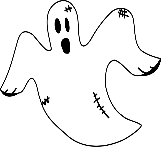       J. Infants 11:30am     S. Infants 11:45am   1st & 2nd   12:00pm                                              3rd & 4th   12:15pm                                              5th & 6th   12:30pmRegards__________________________John O’Sullivan (Principal)